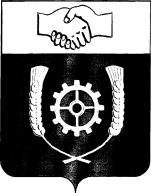        РОССИЙСКАЯ ФЕДЕРАЦИЯ                                                АДМИНИСТРАЦИЯ            МУНИЦИПАЛЬНОГО РАЙОНА                   КЛЯВЛИНСКИЙ	       Самарской области                  ПОСТАНОВЛЕНИЕ             23.11.2020  № 509 О внесении изменений в постановление администрации муниципального района Клявлинский Самарской области от 03.07.2020 г. № 259 «О мерах по обеспечению санитарно-эпидемиологического благополучия населения в связи с распространением новой коронавирусной инфекции (COVID-19) на территории муниципального района Клявлинский Самарской области»В соответствии с подпунктом "б" пункта 6 статьи 4.1 и статьей 11 Федерального закона "О защите населения и территорий от чрезвычайных ситуаций природного и техногенного характера" в целях минимизации риска распространения новой коронавирусной инфекции (COVID-19) на территории муниципального района Клявлинский Самарской области, постановлением Губернатора Самарской области от 20.11.2020 года №334 «О внесении изменений в постановление Губернатора Самарской области от 30.06.2020 № 150 «О мерах по обеспечению санитарно-эпидемиологического благополучия населения в связи с распространением новой коронавирусной инфекции (COVID-19) на территории Самарской области» Администрация муниципального района Клявлинский ПОСТАНОВЛЯЕТ:1. Внести в постановление администрации муниципального района Клявлинский Самарской области от 03.07.2020 г. № 259 «О мерах по обеспечению санитарно-эпидемиологического благополучия населения в связи с распространением новой коронавирусной инфекции (COVID-19) на территории муниципального района Клявлинский Самарской области» (далее – постановление) следующие изменения : Абзац первый пункта 2.6 изложить в следующей редакции:«2.6. Обязать граждан в возрасте 65 лет и старше соблюдать режим самоизоляции с 5 по 18 ноября 2020 года включительно, с 19 ноября по 2 декабря 2020 года включительно, с 3  по 16 декабря 2020 года включительно.»;в пункте 2.8 слова «до 22 ноября» заменить словами «до 6 декабря»;подпункт 14 пункта 3 признать утратившим силу.           2. Контроль за выполнением настоящего постановления оставляю за собой.3. Опубликовать настоящее постановление в районной газете «Знамя Родины» и разместить его на официальном сайте администрации муниципального района Клявлинский в информационно-телекоммуникационной сети Интернет.4. Настоящее постановление вступает в силу со дня его официального опубликования и распространяется на правоотношения, возникшие с 20.11.2020 г.Князева Г.В.        Глава муниципального         района Клявлинский              И.Н. Соловьев 